Publicado en   el 10/07/2015 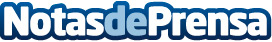 Fundación SGAE colabora con ‘Nocturama agosto’Datos de contacto:Nota de prensa publicada en: https://www.notasdeprensa.es/fundacion-sgae-colabora-con-nocturama-agosto Categorias: Música http://www.notasdeprensa.es